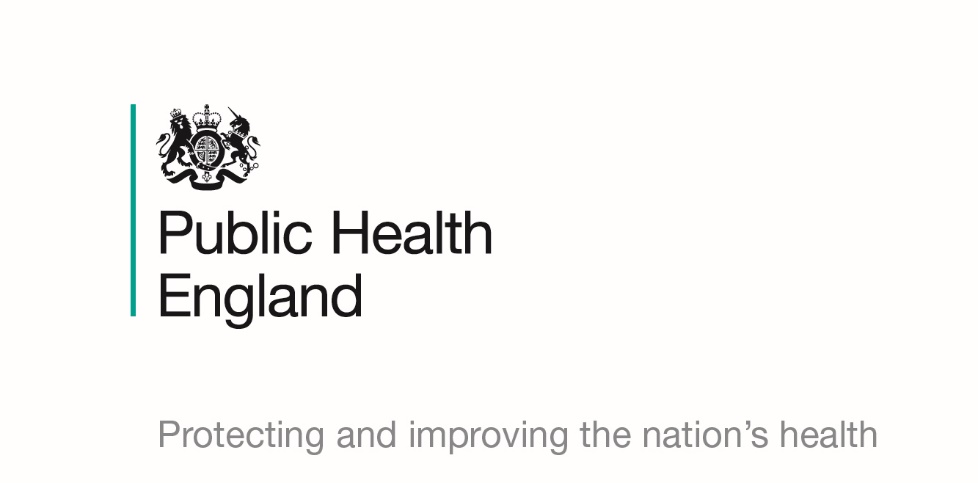 	COVID-19 Frequently Asked Questions (FAQs) for Maritime SectorThe following are a set of FAQs which further interpret Government guidance on COVID-19 for the maritime sector.  Summary of principles;•	Recent experience has shown that it is not possible to self-isolate on ships without the risk of continuing transmission•	PHE advice is to get people off ships wherever possible if COVID-19 is suspected.•	The same guidance applies as on shore; seriously ill people go to hospital, mildly ill and contacts self-isolate ashore.For cases, contact the HPT (in England) for advice on appropriate accommodation.•	For those crew members who have been in contact with a case ask the operators to arrange shore-side accommodation for self-isolation. HPT should be able to assist with this however ultimately the responsibility of crew welfare rests with the Master and ship owner.•	Health and safety of crew takes priority over berthing or mooring vessels.Update: Quarantine rules for arrivals into the UK commence on Monday 8th June. Persons entering the UK, including Britons, need to self-isolate at home for 14 days, except those coming from the Common Travel Area or in exempt category. https://www.gov.uk/government/publications/coronavirus-covid-19-travellers-exempt-from-uk-border-rules/coronavirus-covid-19-travellers-exempt-from-uk-border-rules Face-coverings.The Government’s Our plan to rebuild, May 2020, p27 now advises “that people should aim to wear a face-covering in enclosed spaces where social distancing is not always possible, and they come into contact with others that they do not normally meet”.https://www.gov.uk/government/publications/our-plan-to-rebuild-the-uk-governments-covid-19-recovery-strategyThere is also guidance for operators and passengers;https://www.gov.uk/government/publications/coronavirus-covid-19-safer-transport-guidance-for-operatorsQ1.	Is there general guidance for the maritime industry to deal with COVID-19?	Yeshttps://www.gov.uk/government/publications/covid-19-shipping-and-sea-ports-guidance/guidance-for-shipping-and-sea-ports-on-coronavirus-covid-19https://www.gov.uk/government/publications/covid-19-guidance-for-staff-in-the-transport-sector/covid-19-guidance-for-staff-in-the-transport-sectorQ2.	Does this guidance cover all maritime situations?No. The above guidance sets out general principles, but because the maritime industry is so diverse, each incident will need to be assessed on a case by case basis.  In England, the local Health Protection Team (HPT) will advise (similar but separate arrangements apply elsewhere in the UK)Q3.	Can a ship with suspected or confirmed COVID-19 cases dock at a UK port?Yes. The master should send a Maritime Declaration of Health to the PHA with details of illness on board and the PHA/LA will advise, in consultation with the local public health authority. In England, the local HPT will advise (similar but separate arrangements apply elsewhere in the UK). The ship’s owner/operator/crew manager and P&I Club should all be notified by the Port Agent.  The local Health Protection Team, in consultation with the Master, will advise if the crew member can safely remain on board in isolation or if shore treatment is requiredQ4.	Can a pilot join a ship with suspected or confirmed COVID-19 cases on board?Yes. Specific guidance has been issued for them (see Annex 1 below\0.  This guidance covers PPE and social distancing.  Pilots do not need to self-isolate after boarding a ship with suspected COVID-19 cases on board, as these individuals with suspected cases should be isolated in their cabins.From May, see advice on face-coverings (p1).  As such, pilots and others in close contact are advised to wear face coverings. Otherwise, there is no change in PPE advice.  Ships arriving in UK waters have no right to insist on pilots wearing additional PPEQ5.	What is a sensible level of PPE for marine Pilots boarding a vessel with a suspected case of COVID-19 on board?Suspected cases should be isolated in their cabins.  Pilots should adopt straightforward precautions such as the use of heavy gloves.  Government guidance now advises face-coverings (p1).  Additional PPE, such as overshoes, is not required and may cause other safety issues (e.g. ascending / descending ladders).  The most effective safeguard against inadvertent transmission of virus, such as through changing boots, using handrails etc. is thorough handwashing or the use of sanitising hand gel (minimum 60% alcohol content) and minimising hand to face contact.  All efforts should be made to maintain 2m distancing, but it is accepted that might not be possible, e.g. on ship’s bridge.  In such circumstances common sense should be used e.g. keep symptomatic people or close contacts off the bridge.  There is no evidence to confirm that heating, ventilation or air conditioning systems are conduits of COVID-19.  As Q4, Ships arriving in UK waters have no right to insist on pilots wearing additional PPEQ6.	What is the risk of transmission of COVID-19 on board from air conditioning or sewage treatment systems?Not yet known but is unlikely to be significant compared with contamination of surfaces from droplets.  The wearing of overshoes is not recommended (they pose a greater safety hazard).Q7.	Does a ship with suspected or confirmed COVID-19 cases on board need to be quarantined?No. The ship should be allowed to dock as usual.  This will allow easy access for affected individuals on board to be removed on shore if required and public health staff to board if required.  If the ship is unable to leave the port, it can then be moved to a different anchorage if the berth is required for another ship.Q8.	Should a ship with suspected or confirmed COVID-19 cases on board be treated as a household?	No. Individuals who are confined to their cabins should follow the same guidance as those confined at home.  This does not mean that everyone on board automatically has to self-isolate for 14 days.  As the living conditions on different ships vary widely, each case will be considered individually.  In England, the local HPT will advise (similar but separate arrangements apply elsewhere in the UK).Q9.	What should happen to suspected or confirmed cases of COVID-19 on board?In port, the same guidance applies as for domestic cases.  At present, only seriously ill cases should be transferred to hospital (as an urgency).  The local HPT will advise on ambulance transfer (similar but separate arrangements apply elsewhere in the UK).  Symptomatic individuals who are not seriously ill should ideally be transferred for care ashore, if this is available, but may need to be confined to their cabins on board if this is feasible.  They should self-isolate for 7 days.At sea, individuals who are confined to their cabins should follow the same guidance as those confined at home.  This does not mean that everyone on board automatically has to self-isolate for 14 days.  As the living conditions on different ships vary widely, each case needs to be considered individually.Q10.	What should happen to asymptomatic contacts of suspected or confirmed cases of COVID-19 on board?Given the close proximity of living conditions on board the majority of ships, it is usually more problematical to identify close contacts compared those with a lower likelihood of exposure, depending on the size and configuration of the ship.  As with domestic cases, close contacts should self-isolate for 14 days, ideally ashore but on board if unavoidable, bearing in mind the likelihood of contacts becoming symptomatic and contributing to continuing transmission on board.Q11.	Is testing available for people on board a ship with suspected COVID-19 symptoms?The situation with testing is changing progressively as the capability is ramped up.  At present, in England, key workers are now eligible for testing, but tests need to be booked and there are issues about access to testing sites.  There are, as yet, no specific arrangements for mariners.  Different arrangements may apply elsewhere in the UK.https://www.gov.uk/guidance/coronavirus-covid-19-getting-tested#history Key workers who may be tested in the transport sector includethose who keep the air, water, road and rail passenger and freight transport modes operating during the coronavirus responsethose working on transport systems through which supply chains pass Q12.	What is the current view of the reliability of testing?	There are two types of test;Antigen – ‘do I have COVID?’ – requires a mouth swab which needs to get sent away to a laboratory for processing (polymerase chain reaction, PCR).  It takes 24-48 hours to get a result.  There is no quicker way and adverts for ‘6-hour test results’ are not reputable or reliable.Antibody – ‘have I had COVID?’ – no test has been validated yet.  Nine tests have been assessed by the central testing facility at Oxford University laboratory and all have been rejected.  Development work continues but, as yet, there is not currently a reliable test.In general, organisations should be cautious of the accuracy and effectiveness of commercially available tests.  As the Chief Medical Officer has commented, “a bad test is worse than no test”.  Also, the current view is that thermal monitoring / temperature screening is unlikely to be an effective screening tool on its own. It is not recommended by the UK science advisory group and is not being utilised at airports.Q13.	What assistance is available to a vessel with COVID-19 on board?	See Q9.  The Port Agent should assist co-ordinating any medical care for the crew ashoreQ14.	If a crew member comes ashore and has to recuperate ashore after being discharged from hospital, is there accommodation available for this to happen?  Is there a central list of suitable accommodation?The LRFs may be able to advise about suitable facilities through their liaison with the local hospitality sector.  However, these are likely to be limited.  There are some facilities available for accommodating key workers who need to travel or transit and workers who need accommodation post discharge.Q15.	The ship owner/operator/crew manager would obviously be looking to send urgently a replacement crew member, so the ship can depart port.  Does the UK have any plans for crew change arrangements and what would be the requirements?The UK is currently considering what measures may be necessary for relief crew arriving in the UK prior to joining the vessel.Q16.	If a ship leaves port with a suspected case of COVID-19 on board, how can it be ensured that it will not affect others on board?This needs to be carefully assessed on a case-by-case basis with the PHE HPT prior to sailing.  It is preferable that cases, or suspected cases, do not remain on board, but there may be circumstances where this is essential, and the health of affected individuals is not being put at risk (i.e. either a very mild illness or someone testing positive who is asymptomatic).  In such circumstances, suspected cases should self-isolate.Also, the length of the proposed journey is important - short voyages will be less risky than long ones and ships with small crews may be more vulnerable to safety being compromised than larger ones.  In making a decision to sail, consideration must include realising that though self-isolation may reduce the likelihood of transmission to others, it will not eliminate it completely.Q17.	Are there any plans to introduce thermal screening at ports?Not at present.  Current advice is that this is unreliable, as some cases of Covid-19, or pre-symptomatic individuals incubating the disease, do not have a fever.Q18.	Can crew from ships with suspected or confirmed COVID-19 cases on board be allowed ashore?Providing they are not close contacts, they should be allowed ashore for limited exercise and essential shopping, as long as they observe the same social distancing precautions as the rest of the community.https://www.gov.uk/government/publications/covid-19-guidance-on-social-distancing-and-for-vulnerable-peopleQ19.	Does social distancing guidance apply to both large and small ports?	Yes. See Q18 above.Q20.	Does social distancing guidance apply to off-shore wind-farm and offshore oil & gas vessels?Yes, insofar as it is possible to. Specific guidance has been produced by Health Protection Scotland.https://www.hps.scot.nhs.uk/web-resources-container/guidance-for-prevention-and-management-of-cases-of-covid-19-on-offshore-installations/Q21.	Will PHE (or similar public health authorities elsewhere in the UK) advise on safe manning levels for a ship to leave port?		No. This is not within public health area of competence.  Q22.	What input does PHE have in the HSE Guidance on Reporting of Injuries, Diseases and dangerous Occurrences Regulations (RIDDOR)Not known.  All queries about the interpretation of these regulations should be made to HSE.Q23.	Is it against international law for a ship to sail with COVID-19 cases on board?No.  There is no applicable international law; there are the International Health Regulations 2005, but their status is as a treaty between Member States.  There is, however, a moral obligation to prevent onward transmission to other countries.  PHE HPTs will advise on measures to prevent onward transmission on a case-by-case basis. Q24.	What legislation is in place to address the transmission of disease via the maritime sector?	The Public Health (Ships) Regulations 1979, as amended 2007 In addition, the WHO published interim guidance in February 2020.https://www.bing.com/search?q=Operational+consideration+for+managing+COVID-19+cases+and+outbreakson+board+ships.+Interim+guidance+February+2020.+World+Heal&src=IE-SearchBox&FORM=IESR4AQ25.	How is a vessel with an infectious disease stopped from departing port?Following a meeting with PHE on 21st April, PHE advised that, legally, there were no grounds which could be imposed by them for preventing a vessel from departing from port.  This would need to occur in co-operation between PHE and the Harbour Master and/or MCA.  In the case of MCA, the only grounds for preventing a vessel departing from port would be by issuance of a prohibition notice or, more likely, a preventative detention.  However, it should be noted that an MCA detention could only be issued where a vessel was found to be in breach of the Merchant Shipping Act.  Therefore, it is foreseen that the MCA could only prevent a vessel departing port for reasons on Minimum Manning either because the Minimum Safe Manning of the vessel could not be maintained, or the vessel could not continue to operate, in the opinion of the MCA in consultation with the vessel’s Flag State, in a safe manner.Q26.	Is a vessel only stopped when a confirmed case is identified; or when a suspected case is identified?The presence of COVID-19 on board, whether confirmed or suspected does not prevent a ship from leaving port, unless the criteria in Q25 are met.Q27.	What happens if crew member(s) had to come ashore and the ship no longer meets the minimum manning requirements?The MCA would want to be informed if a seafarer is removed from a vessel and a replacement member of could crew could not join the vessel.  In discussion with vessel’s agent/Master the MCA would request a copy of the Minimum Safe Manning Document and also a crew list.  The MCA would then, probably in consultation with the vessel’s flag state, determine if the vessel can continue its voyage safely.Q28.	Where a vessel is stopped from departing port, whom will be responsible for the welfare of those onboard both with the virus (suspected or otherwise) and without?	The welfare of the entire crew will be the responsibility of the Master/owner/operator/agent. The PHA and local HPT will need to be advised of the situation regarding confirmed or suspected cases on board and they will advise accordingly. For contacts or remaining crew, the PHA may advice staying on the vessel following self-isolation procedures.  Should the situation however require the unaffected crew to leave the vessel then the owner/operator needs to secure accommodation, but availability of suitable premises is reducing and there may be a need to engage with the Local Resilience Forum via health officials.Q29.	What actions are currently being taken with respect to the provisions in the Guidelines on protection of health, repatriation and travel arrangements for seafarers, passengers and other persons on board ships?	We are generally supportive of the recommendations outlined by the EU and already implemented a range of measures prior to the publication of this guidance.  The UK welcomes the guidance particularly in relation to the responsibilities shipping operators and the flag state as we have already taken measures to repatriate British nationals and we are currently monitoring the status of vessels with British crew members to ensure their safety and welfare.  In relation to crew changes, the UK is supportive of the EU guidelines to allow crew changes at all ports as this is instrumental to the flow of goods and a letter was sent to UN organisation’s a few weeks ago confirming our position on this.  We are currently engaging further with the industry to see what more could be done to facilitate crew changes globally.  There are some differences in relation to the health measures adopted by the UK as not all vessels are the same and therefore the same blanket approach cannot be used for all maritime settings. Therefore, any incidents on board vessels have to be considered on a case by case basis and masters will need to seek advice from the local Health Protection Team. https://eur-lex.europa.eu/legal-content/EN/TXT/?qid=1587132931038&uri=CELEX:52020XC0414(01) Q30.	Do the EU Regulations apply to the UK?No. As these are only guidelines, they are not legally binding on the UK during the transition period.Q31.	What should a seafarer do if challenged about his movement between an airport and the ship?Crew should be supplied with a company letter identifying the crew as key workers and including the purpose of travel.  Templates have been produced by the ICS, ITF and European Commission.Q32.	What is the best web-link that stresses that handwashing is absolutely crucial?	https://www.gov.uk/government/collections/coronavirus-covid-19-list-of-guidanceQ33.	What is being done to ensure consistency between PHE, HSE and the Devolved Administrations?As much as possible, PHE is working to avoid contradictory advice, as are colleagues in the DAs, with whom we are working closely on a regular basis.Q34.	What is the significance of workers who have to be within 2m of each other not doing so for more than 15 minutes?This is probably a confusion with the case definition of face-to-face contact or close contact, which is within 2m for more than 15 minutes.Guidance for safe working is available athttps://www.gov.uk/government/publications/guidance-to-employers-and-businesses-about-covid-19/guidance-for-employers-and-businesses-on-coronavirus-covid-19Q35.	If workers chose to wear their own PPE, who is responsible for disposal?They are responsible for the safe disposal of their own PPE.  It is not clinical waste and should be double-bagged and disposed of in a waste bin as usual.Q36.	Can workers over 70 years old return to work?There is no unequivocal answer.  People over 70 are classified as clinically vulnerable.  Some of them with underlying health conditions may be classified as extremely clinically vulnerable (as might some people under 70 who have serious underlying health conditions).  Anyone classified as extremely clinically vulnerable should have been notified by letter by their GP.  Those people in the clinically vulnerable group are advised to stay at home wherever possible, and practice rigorous social distancing, but, if they can’t work from home, can go to work, if workplace safety can be assured after a workplace safety assessment.  People in the extremely clinically vulnerable category should not go to work.Individual cases should be referred to the employer’s Occupational Health Advisor to assess each case on an individual basis.Q37.	Are the Quarantine Regulations introduced on 8th June applicable to small boats and yachts and also ports without a Border Force presence?This is a policy issue which will have to go to the Home Office, or local Border Force officer to answerContactsThe HCU number is 020 8745 7209. This number is available 24/7Other useful contacts:(England only) Find your local Health Protection Team (HPT) here (https://www.gov.uk/health-protection-teamS)  Contact details for Port Health Authorities (PHA) available here (http://www.porthealthassociation.co.uk/ Annex 1 Coronavirus Resilience: Maritime Pilot Transfer Arrangements - suggested procedure at UK ports - 31 March 2020 This guidance note has been prepared in consultation with a collection of UK maritime trade associations (British Ports Association, UK Maritime Pilots’ Association, UK Harbour Masters’ Association and UK Major Ports Group)   and is designed to give some non-prescriptive options to help pilotage authorities remain resilient. There are a wide variety of pilotage options around the UK and our approximately 500 maritime pilots are an important component in facilitating a wide number of shipping movements, helping to maintain supply chains and trade. Pilots and other port and maritime operatives have been identified as ‘Key Workers’ by the Government and therefore expected to carry out their roles in as normal a way as possible whilst being mindful of advice on limiting the potential spread of COVID-19. The guidance is intended to supplement other local transfer advice such as already exists or be integrated, either in full or in part, where appropriate. It does not attempt to alter or replace the safety advice contained in the Pilotage Boarding and Landing Code or any Workboat Codes merely highlight procedures that will contribute to limiting the risks presented by infectious diseases such as COVID-19. The guidance is non-statutory and harbour authorities may wish to use sections as appropriate. Suggested procedures: Like many Key Workers in other occupations, it will not always be practically possible to follow the Government’s guidance to maintain a two-metre distance at all times during pilotage and pilot cutter operations. However the following measures could greatly reduce the likelihood of spreading COVID-19 if followed closely as far as practically possible but subject to review: • Prior to boarding a cutter, the coxswain and crew should ensure they are not suffering with any of the symptoms of COVID-19 nor are any members of their household, i.e. the people they live with (in this case they should self-isolate in line with Government guidance) • The cutter crew shall have all washed their hands thoroughly prior to boarding the cutter • The coxswain/crew shall ensure that the cutter is clean and that appropriate areas such as handrails and seats are wiped down with a soap-based or disinfectant solution or wipes after each run. They should also aim to have an on-board supply of hand sanitiser/wipes which are used regularly, especially on entry into the cabin • Where possible the cutter should be as ventilated as possible with fresh air • The pilot shall also be symptom free, having thoroughly washed their hands prior to boarding • If the pilot is joining from a ship, the cutter crew should where possible provide disposable hand wipes to the pilot and have a suitable way to dispose of them after use • Pilots should observe the highest precautions with their own health and to minimise exposure whilst on board the cutter, and minimise physical contact with cutter crew members if not essential or use of gloves where possible, maintaining as much distance as practical • To aid physical distancing, for some operations the Competent Harbour Authority may wish to limit the number pilots transferred on a single cutter and, subject to boat size and seating arrangements attempt to maintain as close as is possible to a 2-metre space for those on board • Consumption of food or drink whilst on board the cutter should be avoided unless essential • Prior to boarding or landing the Pilot, the coxswain can, if possible, confirm via radio with the master of the ship that previous advice provided to the harbour authority/VTS that all on board are healthy. Some authorities may choose to seek this confirmation through their VTS. Added 8th June 2020 – see guidance on face coverings on page 1.